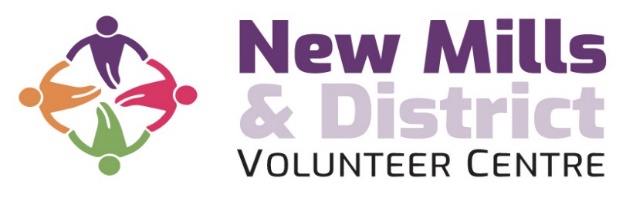 OFFICE ADMINISTRATORJob DescriptionSalary £24336 pro rata Actual salary £10383 per annumPart time 16 hours per weekPermanent positionPurpose of the jobTo provide administrative secretarial and bookkeeping support to the Centre Manager Staff and Trustees.Qualifications/ExperienceWord processing, secretarial, record, and bookkeeping. Good communication and interpersonal skills.Main ResponsibilitiesOffice AdministrationFinancial - including bookkeeping (Quickbooks), petty cash, banking and assisting the TreasurerStaff RecordsSecretary to the Board- (meetings are usually held in the evening approx. every 6 weeks).Organising reception coverHealth and Safety checksRoom hireAssist with and oversee Centre activities as necessaryTo undertake other reasonable tasks that may be appropriate from time to timePersonal SpecificationOFFICE ADMINISTRATORSkills and Experience Experience of bookkeepingProficient and accurate word processingExperience of data bases and spreadsheetsExcellent interpersonal skillsExcellent organisational skillsProven record of maintaining office systemsAbility to prioritise and manage own workloadA flexible approach to workingAbility to drive and use of a car desirableLocal knowledge of New Mills and DistrictA personal commitment to Equal OpportunitiesGood understanding of the voluntary sectorONLINE APPLICATION PROCESSJob Vacancy, job specification and application form listed on www.nmvc.orgNew Mills & District Volunteer Centre33/35 Union RoadNew Mills, High PeakSK22 3EL01663 744196Charity Number 1097655